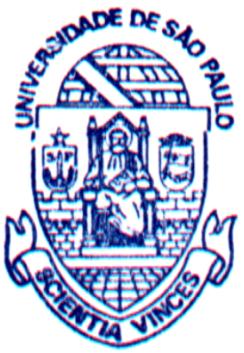 FORMULÁRIO PARA SOLICITAÇÃO DE TRANCAMENTO DE MATRÍCULA OBRIGATÓRIO PARA ALUNOS CUJO PRAZO FINAL PARA ENTREGA DA DISSERTAÇÃO/TESE SEJA INFERIOR A SEIS MESES NO MOMENTO DA SOLICITAÇÃO Senhor(a) Prof(a) Dr(a) ............................................................................................................., Coordenador(a) do Programa de Pós-Graduação .................................................................... .............................................................................................. da (unidade) .................................... ................................................................................................. da Universidade de São Paulo. Eu, ......................................................................................................... aluno(a) regularmente matriculado(a) no programa supra mencionado, nº USP ..............................................., curso de ........................................ e orientado(a) do(a) Prof(a) Dr(a) ................................................ ................................................., venho solicitar TRANCAMENTO DE MATRÍCULA por ...................... dias, a partir de ______/______/______. 1) MOTIVO DO TRANCAMENTO: □ Saúde □ Saúde na Família □ Licença Maternidade □ Profissional □ Outros - Quais?................................................................................................................. Obs.: Em caso de trancamento de matrícula por motivo profissional, deve ser anexada carta do empregador informando o motivo e o período solicitado para afastamento do aluno. 2) JUSTIFICATIVA DO(A) ALUNO(A): .................................................................................................................................................... .................................................................................................................................................... .................................................................................................................................................... .................................................................................................................................................... .................................................................................................................................................... 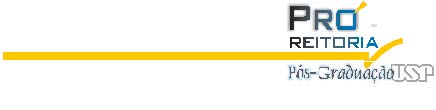 FORMULÁRIO PARA SOLICITAÇÃO DE TRANCAMENTO DE MATRÍCULA OBRIGATÓRIO PARA ALUNOS CUJO PRAZO FINAL PARA ENTREGA DA DISSERTAÇÃO OU TESE SEJA INFERIOR A SEIS MESES NO MOMENTO DA SOLICITAÇÃO 3) ANEXAR MANIFESTAÇÃO DO ORIENTADOR (OBRIGATÓRIO) e CRONOGRAMA DETALHADO DAS ATIVIDADES (OBRIGATÓRIO) A SEREM REALIZADAS APÓS O ENCERRAMENTO DO PERÍODO DE TRANCAMENTO, confirmando que o aluno ao voltar do trancamento terá tempo hábil para terminar a dissertação/tese, obedecendo ao cronograma apresentado. ................................, .......... de ........................... de ............... Aluno(a)                                            Orientador(a) 4) MANIFESTAÇÃO DA CCP (PREENCHIMENTO OBRIGATÓRIO): Solicitação analisada pela CCP em Sessão realizada em ______/______/______, com parecer □ Favorável □ Contrário Coordenador(a) da CCP 5) MANIFESTAÇÃO DA CPG (PREENCHIMENTO OBRIGATÓRIO): Solicitação analisada pela CPG em Sessão realizada em ______/______/______, com parecer □ Favorável □ Contrário Presidente da CPG 